به نام ایزد  دانا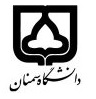 (کاربرگ طرح درس)                   تاریخ بهروز رسانی:               دانشکده     ............................                                               نیمسال اول/دوم سال تحصیلی ......بودجهبندی درسمقطع: کارشناسی+  کارشناسی ارشد□  دکتری□مقطع: کارشناسی+  کارشناسی ارشد□  دکتری□مقطع: کارشناسی+  کارشناسی ارشد□  دکتری□تعداد واحد: نظری... عملی...تعداد واحد: نظری... عملی...فارسی:کار آموزیفارسی:کار آموزینام درسپیشنیازها و همنیازها:پیشنیازها و همنیازها:پیشنیازها و همنیازها:پیشنیازها و همنیازها:پیشنیازها و همنیازها:لاتین:لاتین:نام درسشماره تلفن اتاق:شماره تلفن اتاق:شماره تلفن اتاق:شماره تلفن اتاق:حمید خیرالدین	مدرس/مدرسین:حمید خیرالدین	مدرس/مدرسین:حمید خیرالدین	مدرس/مدرسین:حمید خیرالدین	مدرس/مدرسین:منزلگاه اینترنتی:منزلگاه اینترنتی:منزلگاه اینترنتی:منزلگاه اینترنتی:پست الکترونیکی:hamid @kheyrodin@semnan.ac.irپست الکترونیکی:hamid @kheyrodin@semnan.ac.irپست الکترونیکی:hamid @kheyrodin@semnan.ac.irپست الکترونیکی:hamid @kheyrodin@semnan.ac.irبرنامه تدریس در هفته و شماره کلاس:تابستان 1397برنامه تدریس در هفته و شماره کلاس:تابستان 1397برنامه تدریس در هفته و شماره کلاس:تابستان 1397برنامه تدریس در هفته و شماره کلاس:تابستان 1397برنامه تدریس در هفته و شماره کلاس:تابستان 1397برنامه تدریس در هفته و شماره کلاس:تابستان 1397برنامه تدریس در هفته و شماره کلاس:تابستان 1397برنامه تدریس در هفته و شماره کلاس:تابستان 1397اهداف درس:یاد گیری کار در مراکز تحقیقاتی و اجراییاهداف درس:یاد گیری کار در مراکز تحقیقاتی و اجراییاهداف درس:یاد گیری کار در مراکز تحقیقاتی و اجراییاهداف درس:یاد گیری کار در مراکز تحقیقاتی و اجراییاهداف درس:یاد گیری کار در مراکز تحقیقاتی و اجراییاهداف درس:یاد گیری کار در مراکز تحقیقاتی و اجراییاهداف درس:یاد گیری کار در مراکز تحقیقاتی و اجراییاهداف درس:یاد گیری کار در مراکز تحقیقاتی و اجراییامکانات آموزشی مورد نیاز :امکانات آموزشی مورد نیاز :امکانات آموزشی مورد نیاز :امکانات آموزشی مورد نیاز :امکانات آموزشی مورد نیاز :امکانات آموزشی مورد نیاز :امکانات آموزشی مورد نیاز :امکانات آموزشی مورد نیاز :امتحان پایانترمامتحان میانترمارزشیابی مستمر(کوئیز)ارزشیابی مستمر(کوئیز)فعالیتهای کلاسی و آموزشیفعالیتهای کلاسی و آموزشینحوه ارزشیابینحوه ارزشیابی20درصد نمرهدرصد نمرهدانش خاک شناسی  و گیاه شناسی - دانش خاک شناسی  و گیاه شناسی - دانش خاک شناسی  و گیاه شناسی - دانش خاک شناسی  و گیاه شناسی - دانش خاک شناسی  و گیاه شناسی - دانش خاک شناسی  و گیاه شناسی - منابع و مآخذ درسمنابع و مآخذ درستوضیحاتمبحثشماره هفته آموزشیخاک شناسی 1مرتع داری2گیاه شناسی3نمونه برداری از خاک و گیاه4طرح های آماری در کشاورزی5